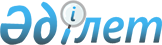 "2021-2023 жылдарға арналған Белкөл кентінің бюджеті туралы" Қызылорда қалалық маслихатының 2020 жылғы 24 желтоқсандағы №419-73/2 шешіміне өзгерістер енгізу туралы
					
			Мерзімі біткен
			
			
		
					Қызылорда қалалық мәслихатының 2021 жылғы 8 ақпандағы № 11-3/3 шешімі. Қызылорда облысының Әділет департаментінде 2021 жылғы 12 ақпанда № 8144 болып тіркелді. Мерзімі біткендіктен қолданыс тоқтатылды
      "Қазақстан Республикасының Бюджет кодексі" Қазақстан Республикасының 2008 жылғы 4 желтоқсандағы кодексінің 109-1 бабының 1-тармағына, "Қазақстан Республикасындағы жергілікті мемлекеттік басқару және өзін-өзі басқару туралы" Қазақстан Республикасының 2001 жылғы 23 қаңтардағы Заңының 6-бабының 2-7 тармағына сәйкес, Қызылорда қалалық мәслихаты ШЕШІМ ҚАБЫЛДАДЫ:
      1. "2021-2023 жылдарға арналған қалалық бюджет туралы" Қызылорда қалалық мәслихатының 2020 жылғы 24 желтоқсандағы № 419-73/2 шешіміне (нормативтік құқықтық актілерді мемлекеттік тіркеу Тізілімінде №7964 болып тіркелген, Қазақстан Республикасының нормативтік құқықтық актілерінің эталондық бақылау банкінде 2020 жылғы 30 желтоқсанда жарияланған) мынадай өзгерістер енгізілсін:
      аталған шешімнің 1-тармағы жаңа редакцияда жазылсын:
      "1. 2021-2023 жылдарға арналған Белкөл кентінің бюджеті 1, 2, 3-қосымшаларға сәйкес, оның ішінде 2021 жылға мынадай көлемде бекітілсін:
      1) кірістер – 52 681 мың теңге, оның ішінде:
      салықтық түсімдер – 19 215 мың теңге; 
      салықтық емес түсімдер – 198 мың теңге; 
      трансферттердің түсімдері – 33 268 мың теңге; 
      2) шығындар – 58 215,3 мың теңге; 
      3) таза бюджеттік кредиттеу – 0, оның ішінде:
      бюджеттік кредиттер – 0;
      бюджеттік кредиттерді өтеу – 0;
      4) қаржы активтерімен операциялар бойынша сальдо – 0, оның ішінде:
      қаржы активтерін сатып алу – 0;
      мемлекеттің қаржы активтерін сатудан түсетін түсімдер – 0;
      5) бюджет тапшылығы (профициті) – - 5 534,3 мың теңге;
      6) бюджет тапшылығын қаржыландыру (профицитті пайдалану) – 5 534,3 мың теңге;
      қарыздар түсімдері – 0;
      қарыздарды өтеу – 0;
      бюджет қаражатының пайдаланылатын қалдықтары – 5 534,3 мың теңге.". 
      Аталған шешімнің 1-қосымшасы осы шешімнің қосымшасына сәйкес жаңа редакцияда жазылсын.
      2. Осы шешім 2021 жылғы 1 қаңтардан бастап қолданысқа енгізіледі және ресми жариялауға жатады. 2021 жылға арналған Белкөл кентінің бюджеті
					© 2012. Қазақстан Республикасы Әділет министрлігінің «Қазақстан Республикасының Заңнама және құқықтық ақпарат институты» ШЖҚ РМК
				
      Қызылорда қалалық мәслихатының кезектен тыс ІІІ сессиясының төрағасы 

М. Абдукаликов

      Қызылорда қалалық мәслихатының хатшысы 

И. Кутухуджаев
Қызылорда қалалық мәслихатының2021 жылғы 8 ақпандағы № 11-3/3шешіміне қосымшаҚызылорда қалалық мәслихатының2020 жылғы 24 желтоқсандағы №419-73/2шешіміне 1- қосымша
Санаты
Санаты
Санаты
Санаты
Санаты
Сомасы, мың теңге
Сыныбы
Сыныбы
Сыныбы
Сыныбы
Сомасы, мың теңге
Кіші сыныбы
Кіші сыныбы
Кіші сыныбы
Сомасы, мың теңге
Атауы
Атауы
Сомасы, мың теңге
1
2
3
4
4
5
1. Кірістер
1. Кірістер
52 681
1
Салықтық түсімдер
Салықтық түсімдер
19 215
01
Табыс салығы 
Табыс салығы 
1937
2
Жеке табыс салығы
Жеке табыс салығы
1937
04
Меншiкке салынатын салықтар
Меншiкке салынатын салықтар
17 278
1
Мүлiкке салынатын салықтар 
Мүлiкке салынатын салықтар 
215
3
Жер салығы 
Жер салығы 
7980
4
Көлiк құралдарына салынатын салық 
Көлiк құралдарына салынатын салық 
9 083
2
Салықтық емес түсiмдер
Салықтық емес түсiмдер
198
04
Мемлекеттік бюджеттен қаржыландырылатын, сондай-ақ Қазақстан Республикасы Ұлттық Банкінің бюджетінен (шығыстар сметасынан) қамтылатын және қаржыландырылатын мемлекеттік мекемелер салатын айыппұлдар, өсімпұлдар, санкциялар, өндіріпалулар
Мемлекеттік бюджеттен қаржыландырылатын, сондай-ақ Қазақстан Республикасы Ұлттық Банкінің бюджетінен (шығыстар сметасынан) қамтылатын және қаржыландырылатын мемлекеттік мекемелер салатын айыппұлдар, өсімпұлдар, санкциялар, өндіріпалулар
198
1
Мұнай секторы ұйымдарынан және Жәбірленушілерге өтемақы қорына түсетін түсімдерді қоспағанда, мемлекеттік бюджеттен қаржыландырылатын, сондай-ақ Қазақстан Республикасы Ұлттық Банкінің бюджетінен (шығыстар сметасынан) қамтылатын және қаржыландырылатын мемлекеттік мекемелер салатын айыппұлдар, өсімпұлдар, санкциялар, өндіріпалулар
Мұнай секторы ұйымдарынан және Жәбірленушілерге өтемақы қорына түсетін түсімдерді қоспағанда, мемлекеттік бюджеттен қаржыландырылатын, сондай-ақ Қазақстан Республикасы Ұлттық Банкінің бюджетінен (шығыстар сметасынан) қамтылатын және қаржыландырылатын мемлекеттік мекемелер салатын айыппұлдар, өсімпұлдар, санкциялар, өндіріпалулар
198
4
Трансферттердің түсімдері
Трансферттердің түсімдері
33 268
02
Мемлекеттiк басқарудың жоғары тұрған органдарынан түсетiн трансферттер
Мемлекеттiк басқарудың жоғары тұрған органдарынан түсетiн трансферттер
33 268
3
Аудандардың (облыстық маңызы бар қаланың) бюджетінен трансферттер
Аудандардың (облыстық маңызы бар қаланың) бюджетінен трансферттер
33 268
Функционалдық топ
Функционалдық топ
Функционалдық топ
Функционалдық топ
Функционалдық топ
Кіші функция
Кіші функция
Кіші функция
Кіші функция
Бюджеттік бағдарламалардың әкімшісі
Бюджеттік бағдарламалардың әкімшісі
Бюджеттік бағдарламалардың әкімшісі
Бағдарлама
Бағдарлама
Кіші бағдарлама
Атауы
2. Шығындар
58 215,3
01
Жалпы сипаттағы мемлекеттiк қызметтер
28 598
1
Мемлекеттiк басқарудың жалпы функцияларын орындайтын өкiлдi, атқарушы және басқа органдар
28 598
124
Аудандық маңызы бар қала, ауыл, кент, ауылдық округ әкімінің аппараты
28 598
001
Аудандық маңызы бар қала, ауыл, кент, ауылдық округ әкімінің қызметін қамтамасыз ету жөніндегі қызметтер
28 598
06
Әлеуметтiк көмек және әлеуметтiк қамсыздандыру
2 108
2
Әлеуметтiк көмек
2 108
124
Аудандық маңызы бар қала, ауыл, кент, ауылдық округ әкімінің аппараты
2 108
003
Мұқтаж азаматтарға үйде әлеуметтік көмек көрсету
2 108
07
Тұрғынүй-коммуналдық шаруашылық
11 755,2
3
Елді-мекендерді көркейту
11 755,2
124
Аудандық маңызы бар қала, ауыл, кент, ауылдық округ әкімінің аппараты
11 755,2
008
Елді мекендердегі көшелерді жарықтандыру
8 079,9
009
Елді мекендердің санитариясын қамтамасыз ету
1 019
011
Елді мекендерді абаттандыру мен көгалдандыру
2 656,3
08
Мәдениет, спорт, туризм және ақпараттық кеңістiк
13 352
1
Мәдениет аласындағы қызмет
13 193
124
Аудандық маңызы бар қала, ауыл, кент, ауылдық округ әкімінің аппараты
13 193
006
Жергілікті деңгейде мәдени-демалыс жұмысын қолдау
13 193
2
Спорт
159
124
Аудандық маңызы бар қала, ауыл, кент, ауылдық округ әкімінің аппараты
159
028
Жергілікті деңгейде денешынықтыру-сауықтыру және спорттықіс-шараларды өткізу
159
12
Көлiк және коммуникация
232
1
Автомобиль көлiгi
232
124
Аудандық маңызы бар қала, ауыл, кент, ауылдық округ әкімінің аппараты
232
013
Аудандық маңызы бар қалаларда, ауылдарда, кенттерде, ауылдық округтерде автомобиль жолдарының жұмыс істеуін қамтамасыз ету
232
15
Трансферттер
2 170,1
1
Трансферттер
2 170,1
124
Аудандық маңызы бар қала, ауыл, кент, ауылдық округ әкімінің аппараты
2 170,1
048
Пайдаланылмаған (толық пайдаланылмаған) нысаналы трансферттерді қайтару
2 170,1
3. Таза бюджеттік кредиттеу
0
Бюджеттік кредиттер
0
5
Бюджеттік кредиттерді өтеу
0
4. Қаржы активтері мен операциялар бойынша сальдо
0
6
Мемлекеттің қаржыактивтерін сатудан түсетін түсімдер
0
5. Бюджет тапшылығы (профициті)
-5 534,3
6. Бюджет тапшылығын қаржыландыру (профицитін пайдалану)
5 534,3
7
Қарыздар түсімдері
0
16
Қарыздарды өтеу
0
8
Бюджет қаражатының пайдаланылатын қалдықтары
5 534,3
01
Бюджет қаражаты қалдықтары
5 534,3
1
Бюджет қаражатының бос қалдықтары
5 534,3